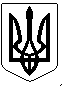 УКРАЇНАПОГРЕБИЩЕНСЬКИЙ МІСЬКИЙ ГОЛОВАВІННИЦЬКОГО РАЙОНУ  ВІННИЦЬКОЇ ОБЛАСТІРОЗПОРЯДЖЕННЯ10 червня 2024 року                  м. Погребище                                    № 51  Про скликання засіданнявиконавчого комітетуПогребищенської міської ради          Керуючись статтею 53, частиною 8 статті 59 Закону України «Про місцеве самоврядування в Україні», пунктом  2.3 Положення про виконавчий комітет Погребищенської міської ради, затвердженого рішенням 8 сесії  Погребищенської міської ради  8 скликання  від 08 квітня 2021 року № 5-8-8/446,  ЗОБОВ’ЯЗУЮ: 1.Скликати   засідання  виконавчого  комітету Погребищенської  міської ради  13 червня  2024  року о 10.00 годині  в приміщенні  Погребищенської міської ради за адресою:  м. Погребище, вул. Б. Хмельницького,110 (велика зала для засідань).2. Внести на розгляд  виконавчого комітету Погребищенської міської ради  питання згідно з переліком, що додається.3. Контроль за виконанням цього розпорядження покласти на керуючого справами (секретаря) виконавчого комітету Погребищенської міської ради Фроєско Л.М.Заступник міського голови                                                 Ігор ГОРДІЙЧУК                                                                                                                                                                                                             Додаток                                                                 до розпорядження Погребищенського                                                                міського голови                                                                10 червня 2024 року № 51Перелік питань, що вноситимуться на розглядвиконавчого комітету Погребищенської міської ради13 червня   2024 року1. Про звіт директора комунального підприємства «Погребищенський центр первинної медико-санітарної допомоги» Погребищенської міської ради про діяльність з управління підприємством, закріпленим за підприємством майном у 2023 році.      Доповідає: Роздольський Іван Григорович – директор КП «Погребищенський центр первинної медико-санітарної допомоги» Погребищенської міської ради.2. Про звіт головного лікаря  комунального підприємства «Погребищенська центральна лікарня» Погребищенської міської ради про діяльність з управління підприємством, закріпленим за підприємством майном у 2023 році.      Доповідає: Олексієнко Олег Володимирович – головний лікар КП «Погребищенська центральна лікарня» Погребищенської міської ради.3. Про проєкт рішення Погребищенської міської ради «Про внесення та затвердження змін до Комплексної  оборонно-правоохоронної програми Погребищенської міської територіальної громади  на 2021-2025 роки».    Доповідає: Скарбовійчук Сергій Миколайович – начальник відділу з питань оборонної роботи, цивільного захисту та взаємодії з правоохоронними органами.4. Про затвердження інформаційної та технологічної картки адміністративної послуги.      Доповідає: Тимощук Анатолій Вікторович – начальник управління соціального захисту населення Погребищенської міської ради.5. Про порушення клопотання про присвоєння почесного звання «Мати-героїня».      Доповідає: Тимощук Анатолій Вікторович – начальник управління соціального захисту населення Погребищенської міської ради.6. Про створення комісії для встановлення факту здійснення особою догляду (постійного догляду).       Доповідає: Тимощук Анатолій Вікторович – начальник управління соціального захисту населення Погребищенської міської ради.7. Про затвердження подання до суду.       Доповідає: Тимощук Анатолій Вікторович – начальник управління соціального захисту населення Погребищенської міської ради.8. Про вибуття особи з числа дітей-сиріт та дітей, позбавлених батьківського піклування, з прийомної сім’ї.      Доповідає: Мединська Олеся Володимирівна – начальник служби у справах дітей Погребищенської міської ради.9. Про надання дозволу на реєстрацію місця проживання малолітньої дитини без згоди батька.      Доповідає: Мединська Олеся Володимирівна – начальник служби у справах дітей Погребищенської міської ради.10. Про надання дозволу на реєстрацію місця проживання малолітньої дитини без згоди батька.      Доповідає: Мединська Олеся Володимирівна – начальник служби у справах дітей Погребищенської міської ради.11. Про надання дозволу на реєстрацію місця проживання малолітньої дитини без згоди батька.      Доповідає: Мединська Олеся Володимирівна – начальник служби у справах дітей Погребищенської міської ради.12. Про припинення опіки над дитиною-сиротою.      Доповідає: Мединська Олеся Володимирівна – начальник служби у справах дітей Погребищенської міської ради.13. Про призначення опікуна над дитиною-сиротою.       Доповідає: Мединська Олеся Володимирівна – начальник служби у справах дітей Погребищенської міської ради.14. Про проєкт рішення Погребищенської міської ради «Про внесення та затвердження змін до Порядку надання соціальних послуг за плату комунальної установи «Погребищенський територіальний центр соціального обслуговування (надання соціальних послуг» Погребищенської міської ради Вінницького району Вінницької області на 2024 рік».      Доповідає: Доманський Сергій Володимирович  - директор КУ «Погребищенський територіальний центр соціального обслуговування (надання соціальних послуг» Погребищенської міської ради.15. Про проєкт рішення Погребищенської міської ради «Про План заходів на 2024-2027 роки з реалізації Стратегії розвитку Погребищенської міської територіальної громади до 2030 року».      Доповідає: Крук Оксана Володимирівна – начальник відділу економічного розвитку, інвестицій, стратегічного планування Погребищенської міської ради.16. Про розроблення проектно-кошторисної документації.      Доповідає: Гаврилюк Віталій Володимирович – начальник КП «Погребищекомунсервіс» Погребищенської міської ради.17. Про проєкт рішення міської ради «Про хід виконання Програми розвитку архівної справи у Погребищенській міській територіальній громаді на 2021-2024 роки за 2023 рік».      Доповідає: Мізернюк Ніна Володимирівна – архівіст-директор КУ «Погребищенський трудовий архів» Погребищенської міської ради.18. Про проєкт рішення міської ради «Про хід виконання Програми «Організація харчування дітей у закладах дошкільної та загальної середньої освіти Погребищенської міської ради на 2023-2024 роки» за 2023 рік».      Доповідає: Довганенко Галина Дмитрівна -  начальник відділу освіти Погребищенської міської ради.19. Про відзначення грамотою Погребищенської міської ради та її виконавчого комітету.      Доповідає: Ярмолюк Наталія Дмитрівна – начальник загального відділу апарату Погребищенської міської ради та її виконавчого комітету.20. Про надання дозволу на видалення дерев.      Доповідає: Мельничук Дмитро Миколайович  - начальник відділу регулювання земельних відносин, охорони навколишнього природного середовища.21. Про надання дозволу на видалення дерев.      Доповідає: Мельничук Дмитро Миколайович  - начальник відділу регулювання земельних відносин, охорони навколишнього природного середовища.22. Про надання дозволу на видалення дерев.      Доповідає: Мельничук Дмитро Миколайович  - начальник відділу регулювання земельних відносин, охорони навколишнього природного середовища.23. Про надання дозволу на видалення дерев.      Доповідає: Мельничук Дмитро Миколайович  - начальник відділу регулювання земельних відносин, охорони навколишнього природного середовища.24. Про надання дозволу на видалення дерев.      Доповідає: Мельничук Дмитро Миколайович  - начальник відділу регулювання земельних відносин, охорони навколишнього природного середовища.25. Про надання дозволу на видалення дерев.      Доповідає: Мельничук Дмитро Миколайович  - начальник відділу регулювання земельних відносин, охорони навколишнього природного середовища.26. Про надання дозволу на видалення дерев.      Доповідає: Мельничук Дмитро Миколайович  - начальник відділу регулювання земельних відносин, охорони навколишнього природного середовища.27. Про надання дозволу на видалення дерев.      Доповідає: Мельничук Дмитро Миколайович  - начальник відділу регулювання земельних відносин, охорони навколишнього природного середовища.28. Про надання дозволу на видалення дерев.      Доповідає: Мельничук Дмитро Миколайович  - начальник відділу регулювання земельних відносин, охорони навколишнього природного середовища.29. Про проєкт рішення Погребищенської  міської ради «Про внесення змін до рішення 44 сесії Погребищенської  міської ради 8 скликання від 29 червня 2023 року №524».      Доповідає: Заморока Людмила Миколаївна  - начальник відділу надання адміністративних послуг та державної реєстрації Погребищенської міської ради.30. Про проєкт рішення Погребищенської  міської ради «Про внесення змін дорішення 8 сесії  Погребищенської  міської ради 8 скликання  від  08 квітня 2021 року  №131-8-8/572».      Доповідає: Заморока Людмила Миколаївна  - начальник відділу надання адміністративних послуг та державної реєстрації Погребищенської міської ради.31. Про проєкт рішення Погребищенської  міської ради «Про віддалені робочі місця адміністраторів Центру надання адміністративних послуг Погребищенської міської ради»       Доповідає: Заморока Людмила Миколаївна  - начальник відділу надання адміністративних послуг та державної реєстрації Погребищенської міської ради.32. Про надання дозволу громадянину Ступичу М. М. на підключення до центрального водогону.      Доповідає: Коваленко Юлія Олегівна - завідувач сектору містобудування та архітектури управління з питань житлово-комунального господарства, транспорту і зв’язку, управління комунальною власністю, містобудування та архітектури Погребищенської міської ради.           33. Про надання дозволу громадянці Мединській А.Л. на підключення до центрального водогону.      Доповідає: Коваленко Юлія Олегівна - завідувач сектору містобудування та архітектури управління з питань житлово-комунального господарства, транспорту і зв’язку, управління комунальною власністю, містобудування та архітектури Погребищенської міської ради.           34. Про надання дозволу громадянці Стець Н.А. на підключення до центрального водогону.      Доповідає: Коваленко Юлія Олегівна - завідувач сектору містобудування та архітектури управління з питань житлово-комунального господарства, транспорту і зв’язку, управління комунальною власністю, містобудування та архітектури Погребищенської міської ради.           35. Про утворення комісії, з моніторингу будівництва в межах Погребищенської міської територіальної громади.      Доповідає: Коваленко Юлія Олегівна - завідувач сектору містобудування та архітектури управління з питань житлово-комунального господарства, транспорту і зв’язку, управління комунальною власністю, містобудування та архітектури Погребищенської міської ради.           36. Про внесення змін до рішення виконавчого комітету Погребищенської міської ради від 15 липня 2021 року №151.      Доповідає: Коваленко Юлія Олегівна - завідувач сектору містобудування та архітектури управління з питань житлово-комунального господарства, транспорту і зв’язку, управління комунальною власністю, містобудування та архітектури Погребищенської міської ради.           37. Про перенесення черговості особи з числа дітей позбавлених батьківського піклування.      Доповідає: Коваленко Юлія Олегівна - завідувач сектору містобудування та архітектури управління з питань житлово-комунального господарства, транспорту і зв’язку, управління комунальною власністю, містобудування та архітектури Погребищенської міської ради.           38. Про зняття з квартирного обліку.      Доповідає: Коваленко Юлія Олегівна - завідувач сектору містобудування та архітектури управління з питань житлово-комунального господарства, транспорту і зв’язку, управління комунальною власністю, містобудування та архітектури Погребищенської міської ради.           39. Про постановку на квартирний облік особи з інвалідністю внаслідок війни з числа учасників бойових дій.      Доповідає: Коваленко Юлія Олегівна - завідувач сектору містобудування та архітектури управління з питань житлово-комунального господарства, транспорту і зв’язку, управління комунальною власністю, містобудування та архітектури Погребищенської міської ради.           40. Про постановку на квартирний облік особи з інвалідністю внаслідок війни. з числа учасників бойових дій.      Доповідає: Коваленко Юлія Олегівна - завідувач сектору містобудування та архітектури управління з питань житлово-комунального господарства, транспорту і зв’язку, управління комунальною власністю, містобудування та архітектури Погребищенської міської ради.           41. Про постановку на квартирний облік особи з інвалідністю внаслідок війни з числа учасників бойових дій.      Доповідає: Коваленко Юлія Олегівна - завідувач сектору містобудування та архітектури управління з питань житлово-комунального господарства, транспорту і зв’язку, управління комунальною власністю, містобудування та архітектури Погребищенської міської ради.           42. Про постановку на квартирний облік внутрішньо переміщеної особи.      Доповідає: Коваленко Юлія Олегівна - завідувач сектору містобудування та архітектури управління з питань житлово-комунального господарства, транспорту і зв’язку, управління комунальною власністю, містобудування та архітектури Погребищенської міської ради.           43. Про постановку на квартирний облік особи з інвалідністю внаслідок війни з числа учасників бойових дій.      Доповідає: Коваленко Юлія Олегівна - завідувач сектору містобудування та архітектури управління з питань житлово-комунального господарства, транспорту і зв’язку, управління комунальною власністю, містобудування та архітектури Погребищенської міської ради.           44. Про постановку на квартирний облік особи з інвалідністю внаслідок війни з числа учасників бойових дій.      Доповідає: Коваленко Юлія Олегівна - завідувач сектору містобудування та архітектури управління з питань житлово-комунального господарства, транспорту і зв’язку, управління комунальною власністю, містобудування та архітектури Погребищенської міської ради.           45. Про проєкт рішення міської ради «Про хід виконання Програми енергозбереження, енергоефективності та раціонального використання паливно-енергетичних ресурсів у Погребищенській міській територіальній громаді на 2022-2025 роки».      Доповідає: Коваленко Юлія Олегівна - завідувач сектору містобудування та архітектури управління з питань житлово-комунального господарства, транспорту і зв’язку, управління комунальною власністю, містобудування та архітектури Погребищенської міської ради.           46. Про підготовку обʼєктів соціальної сфери житлово-комунального господарства до роботи в осінньо-зимовий період на 2024-2025 років.      Доповідає: Коваленко Юлія Олегівна - завідувач сектору містобудування та архітектури управління з питань житлово-комунального господарства, транспорту і зв’язку, управління комунальною власністю, містобудування та архітектури Погребищенської міської ради.           47. Про затвердження Протоколу засідання конкурсної комісії на визначення виконавця послуг з вивезення твердих побутових відходів на території Погребищенської міської територіальної громади від 14 травня 2024 року №2.  Доповідає: Коваленко Юлія Олегівна - завідувач сектору містобудування та архітектури управління з питань житлово-комунального господарства, транспорту і зв’язку, управління комунальною власністю, містобудування та архітектури Погребищенської міської ради.           48. Про проєкт рішення Погребищенської міської ради «Про внесення змін до рішення 12  сесії Погребищенської міської ради 8 скликання від 24.06.2021 року  № 61-12-8/893 «Про встановлення місцевих податків та зборів на території населених пунктів Погребищенської міської територіальної громади на 2022 рік»».      Доповідає: Недошовенко Олександр Володимирович – начальник фінансового управління Погребищенської міської ради.49. Про проєкт рішення Погребищенської міської ради «Про передачу коштів субвенції з місцевого бюджету державному бюджету на виконання програм соціально-економічного розвитку регіонів».      Доповідає: Недошовенко Олександр Володимирович – начальник фінансового управління Погребищенської міської ради.50. Про проєкт рішення Погребищенської міської ради «Про внесення змін до бюджету Погребищенської міської територіальної громади на 2024 рік (код бюджету 02563000000)».      Доповідає: Недошовенко Олександр Володимирович – начальник фінансового управління Погребищенської міської ради.51. Про план роботи виконавчого комітету Погребищенської міської ради на ІІІ квартал 2024 року.      Доповідає: Фроєско Леся Миколаївна – керуючий справами (секретар) виконавчого комітету Погребищенської міської ради.Керуючий справами (секретар)виконавчого комітету Погребищенської міської ради                                          Леся ФРОЄСКО 